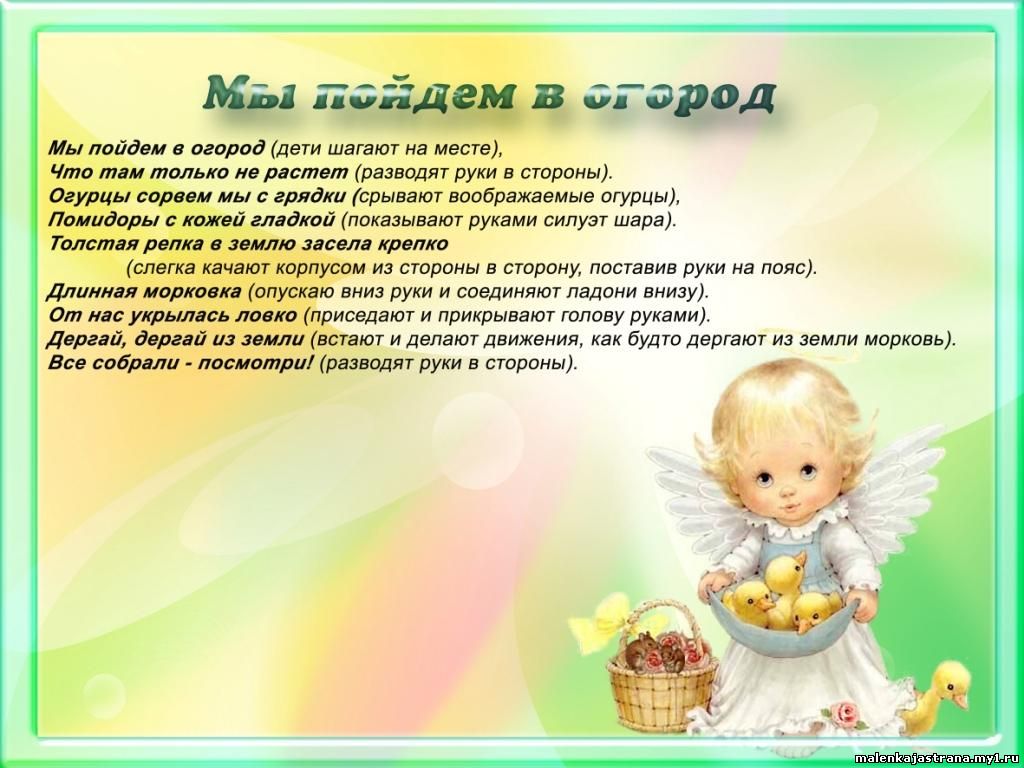 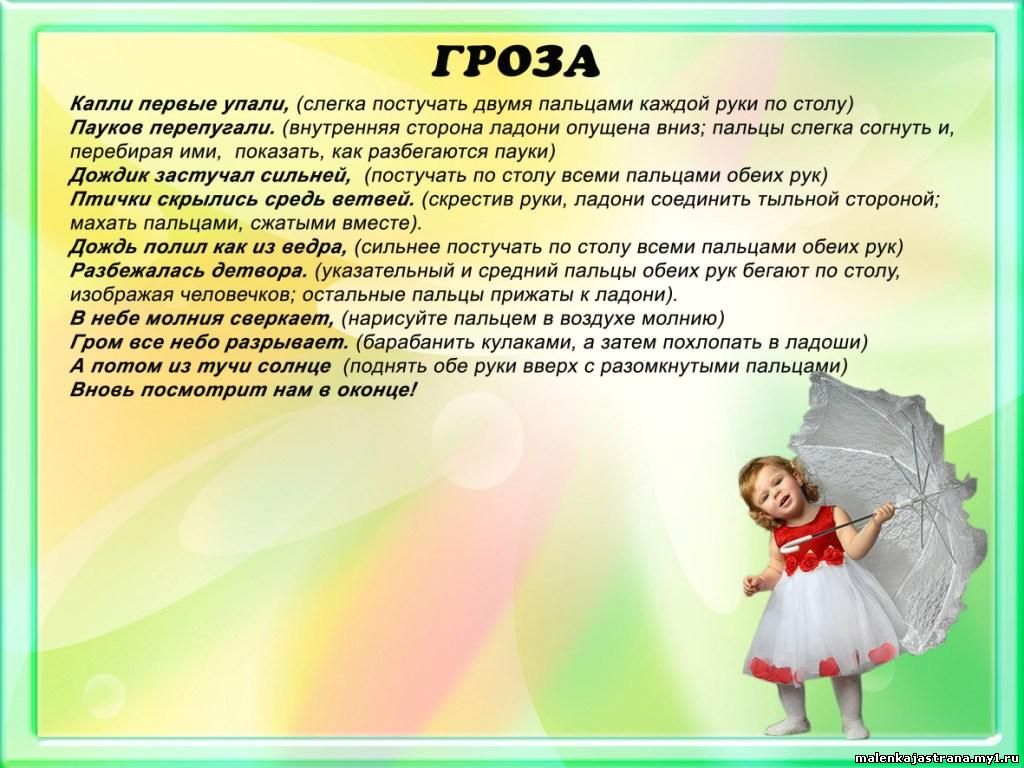 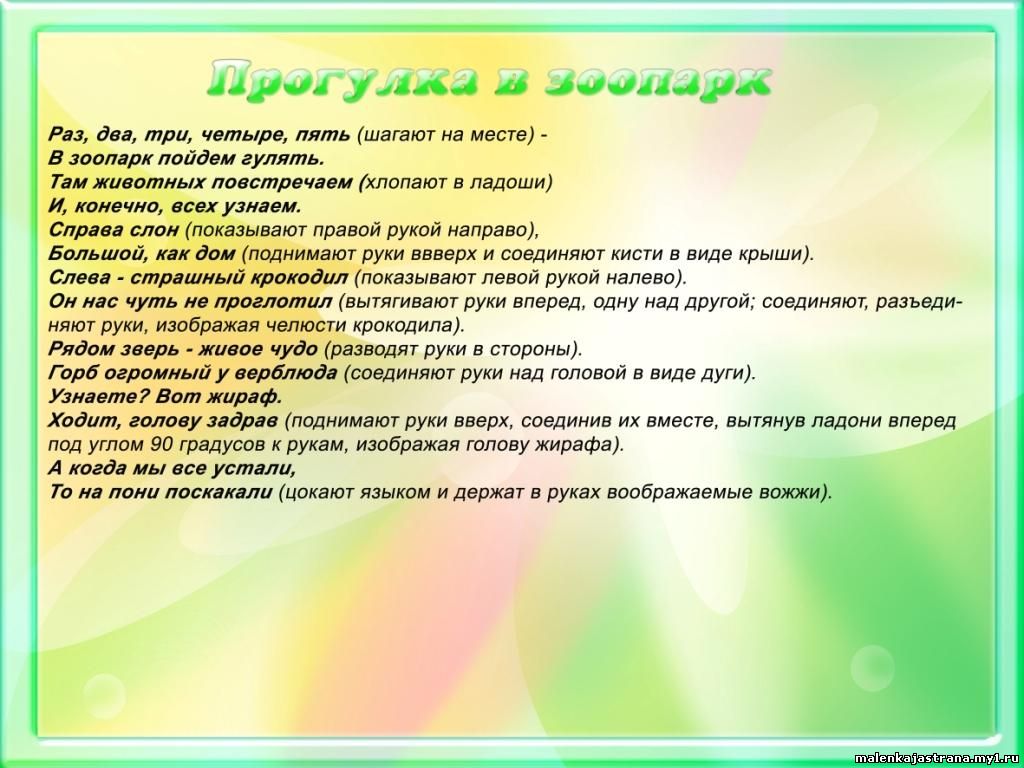 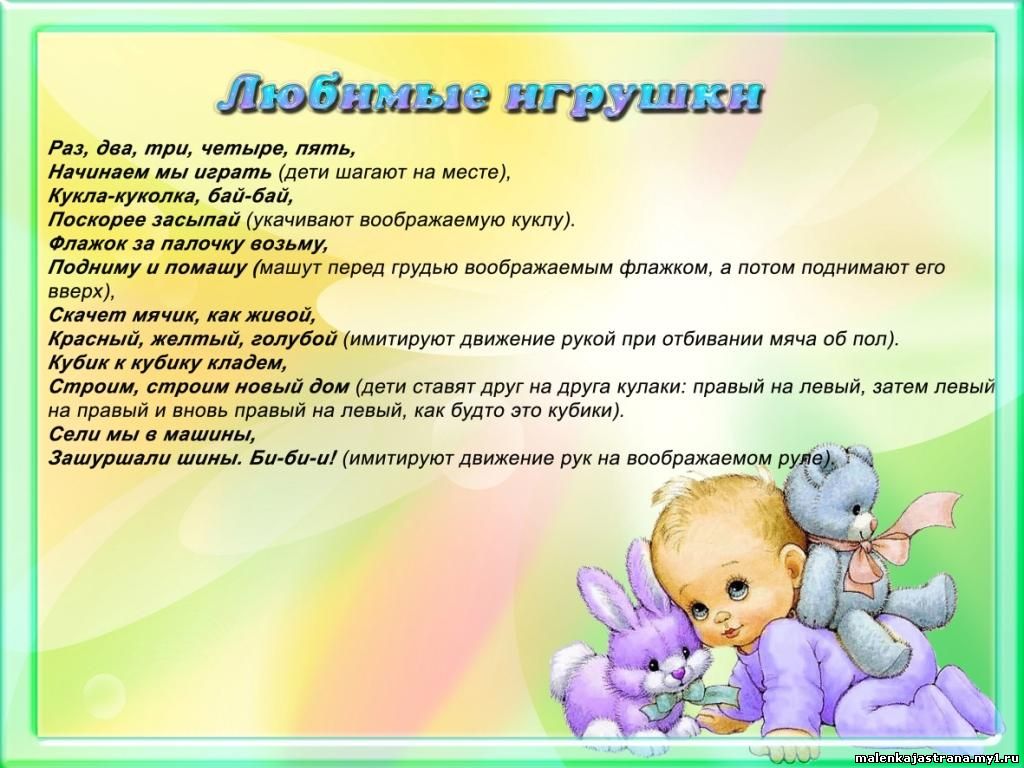 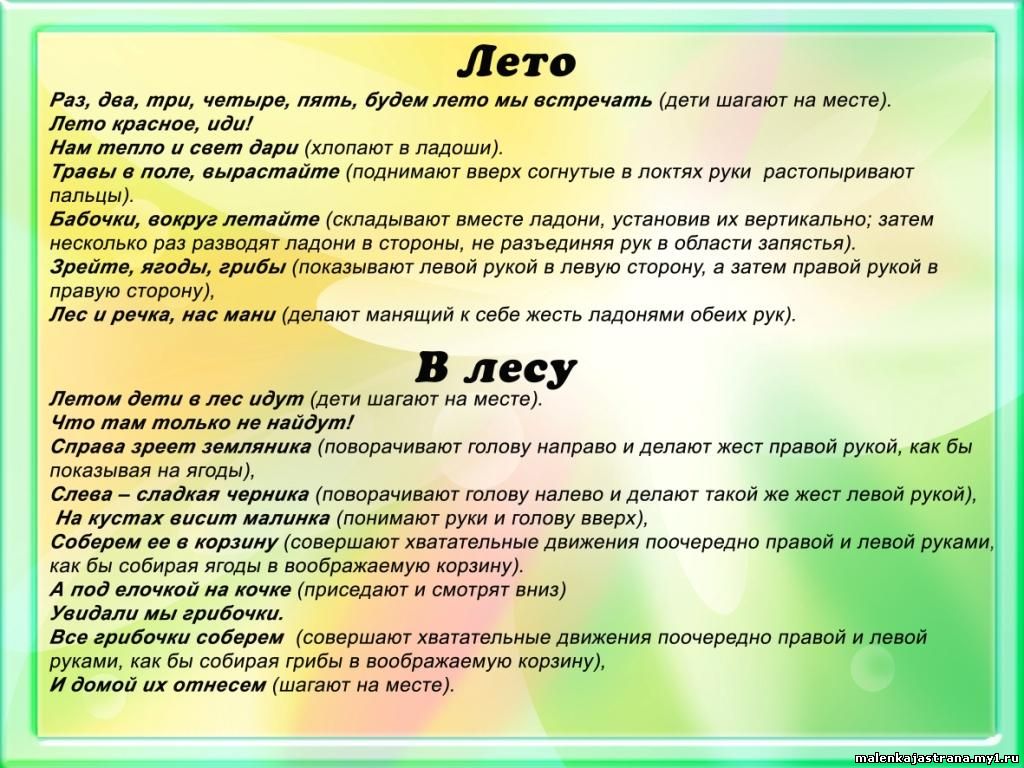 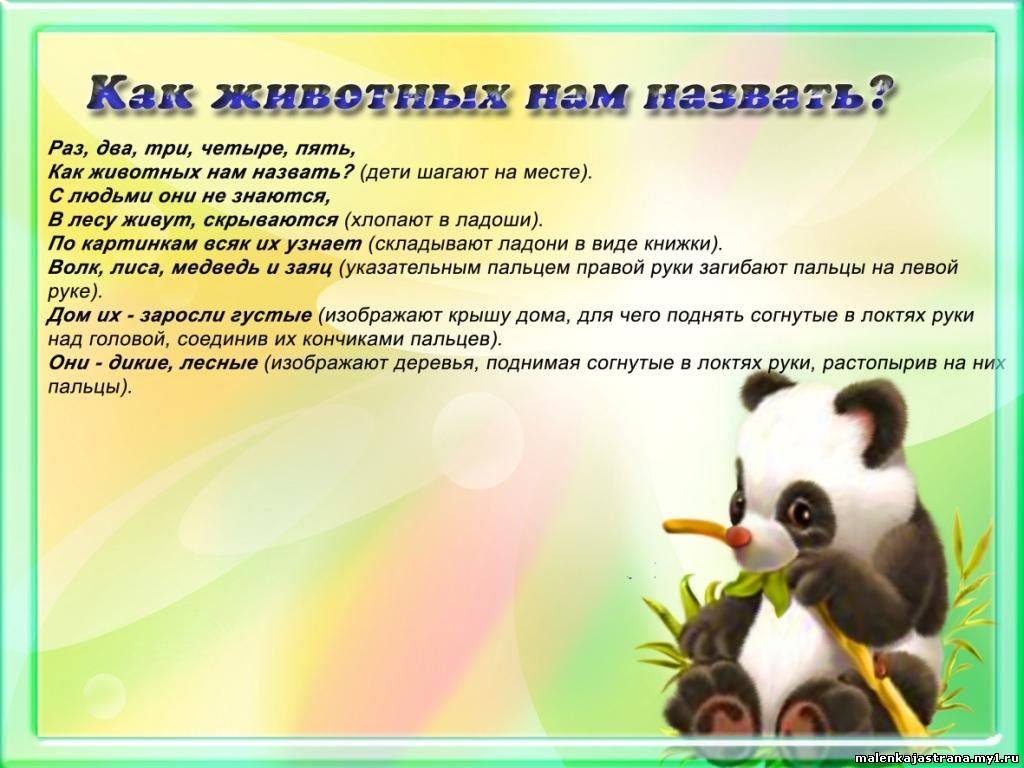 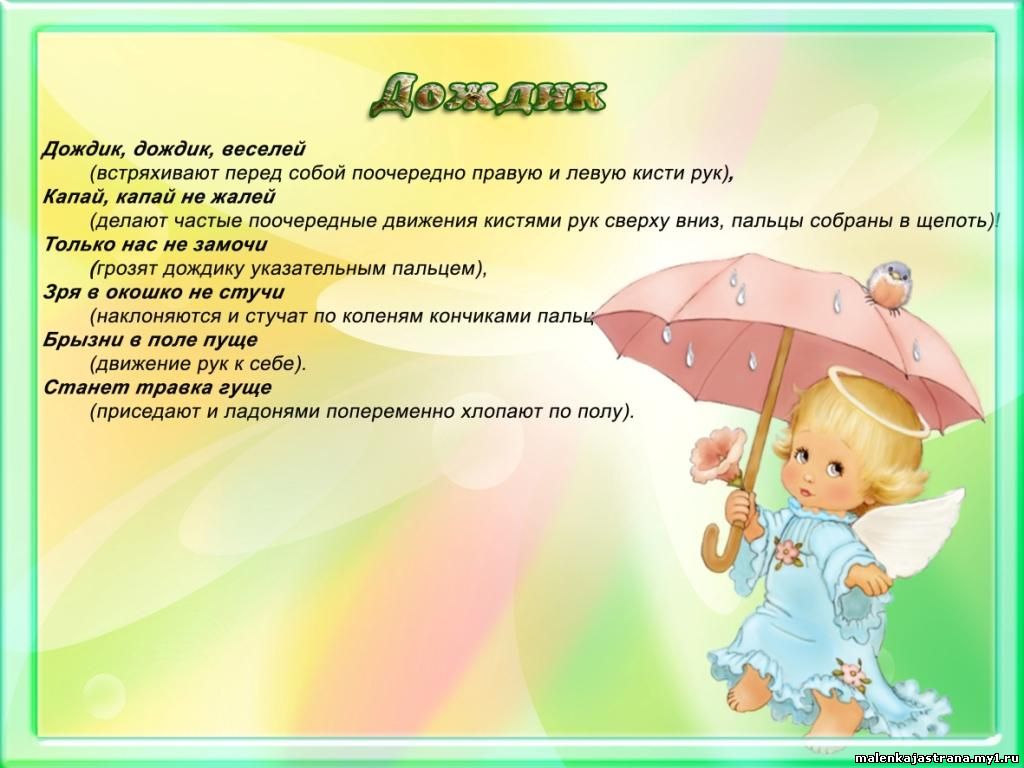 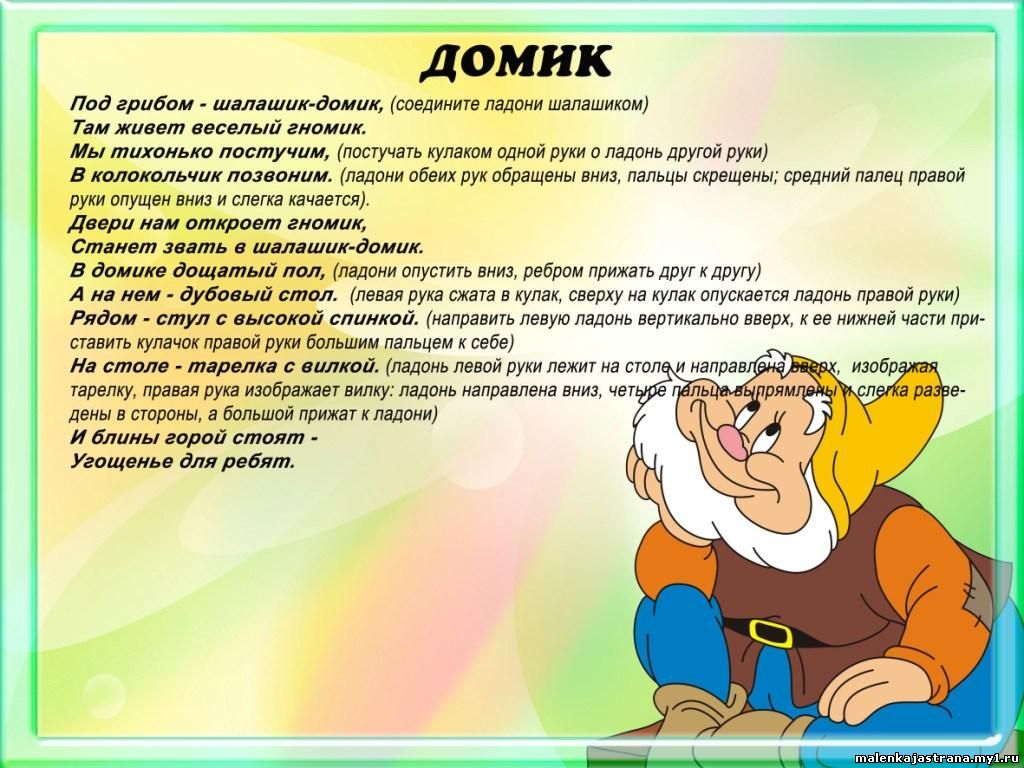 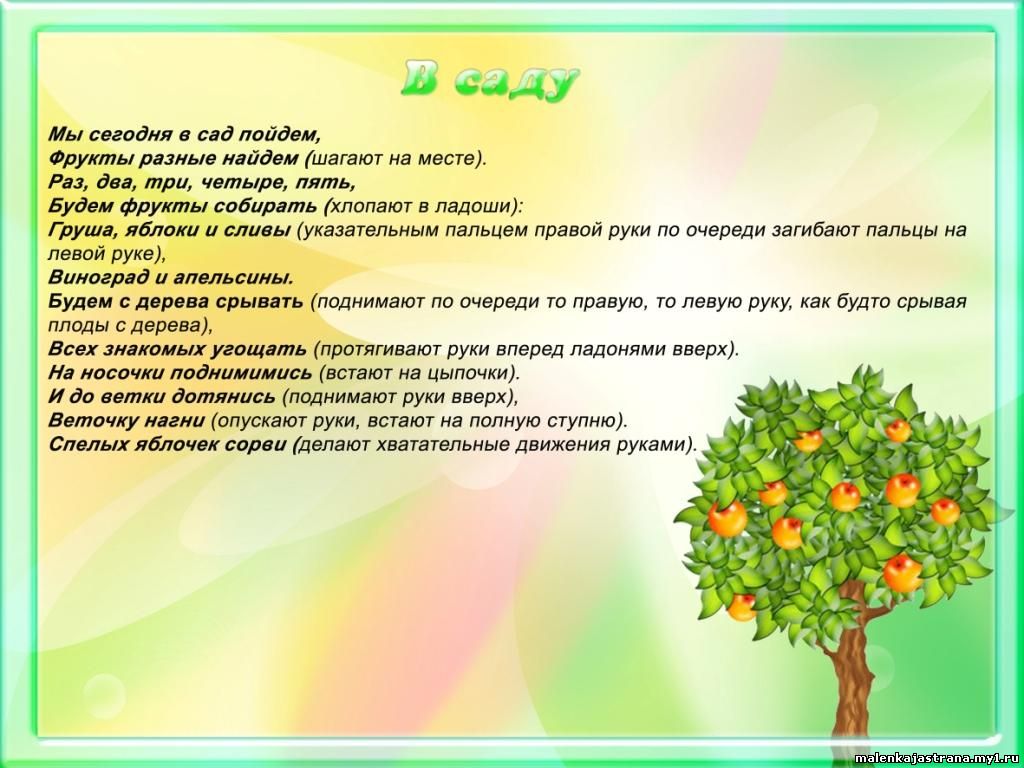 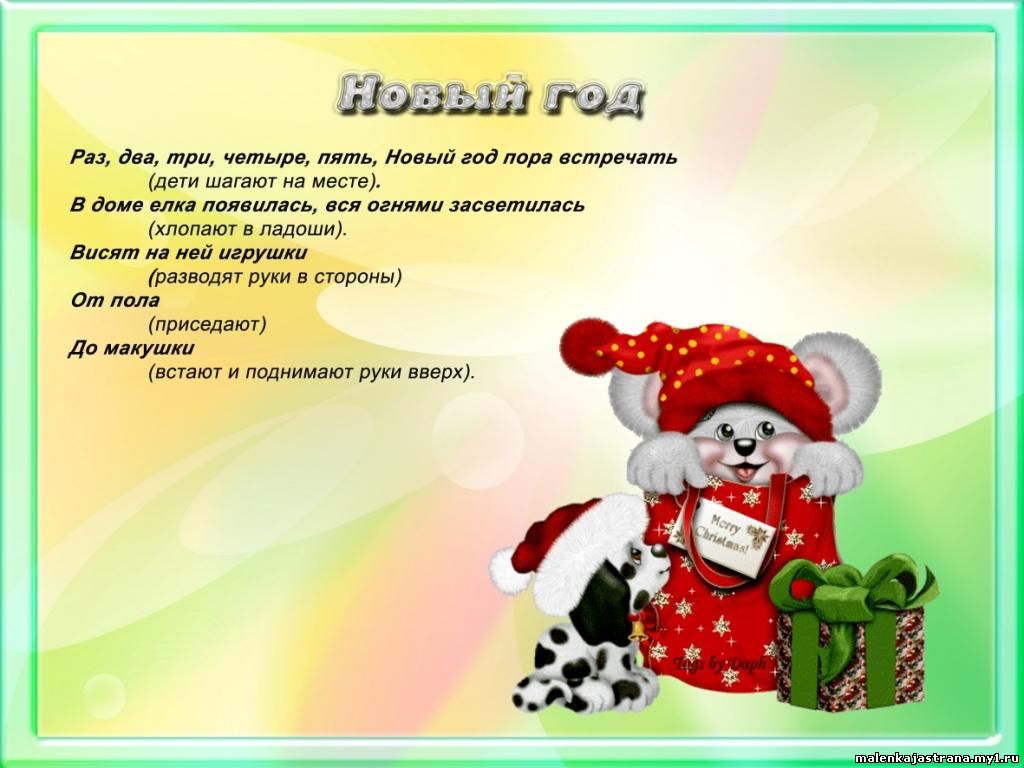 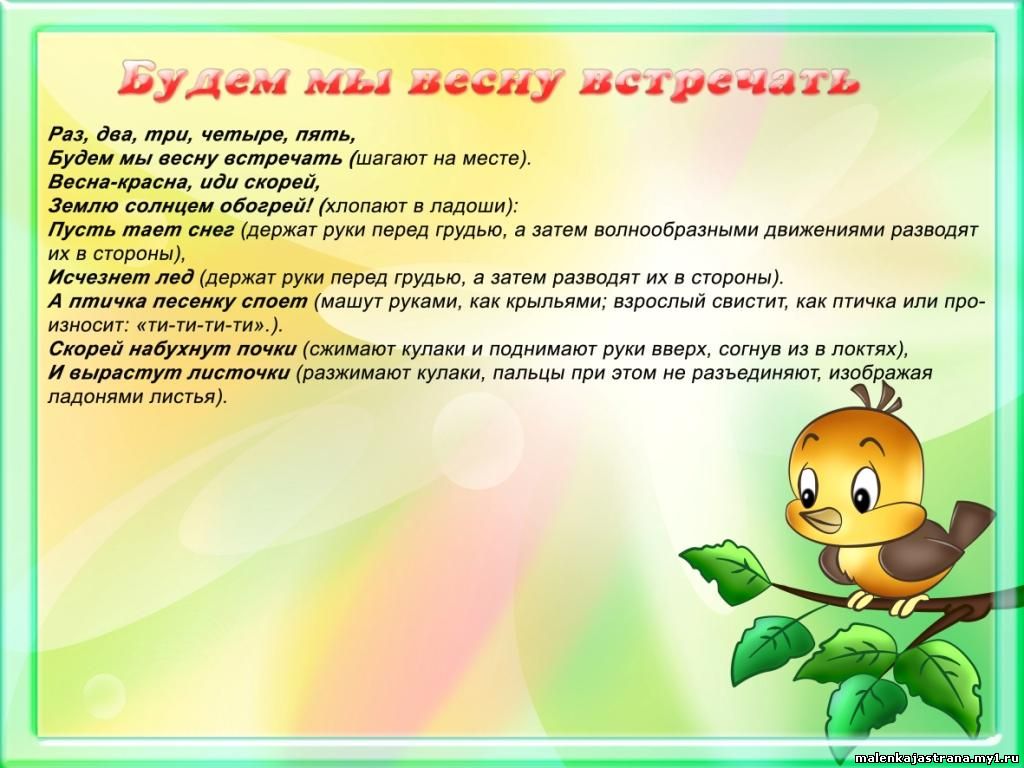 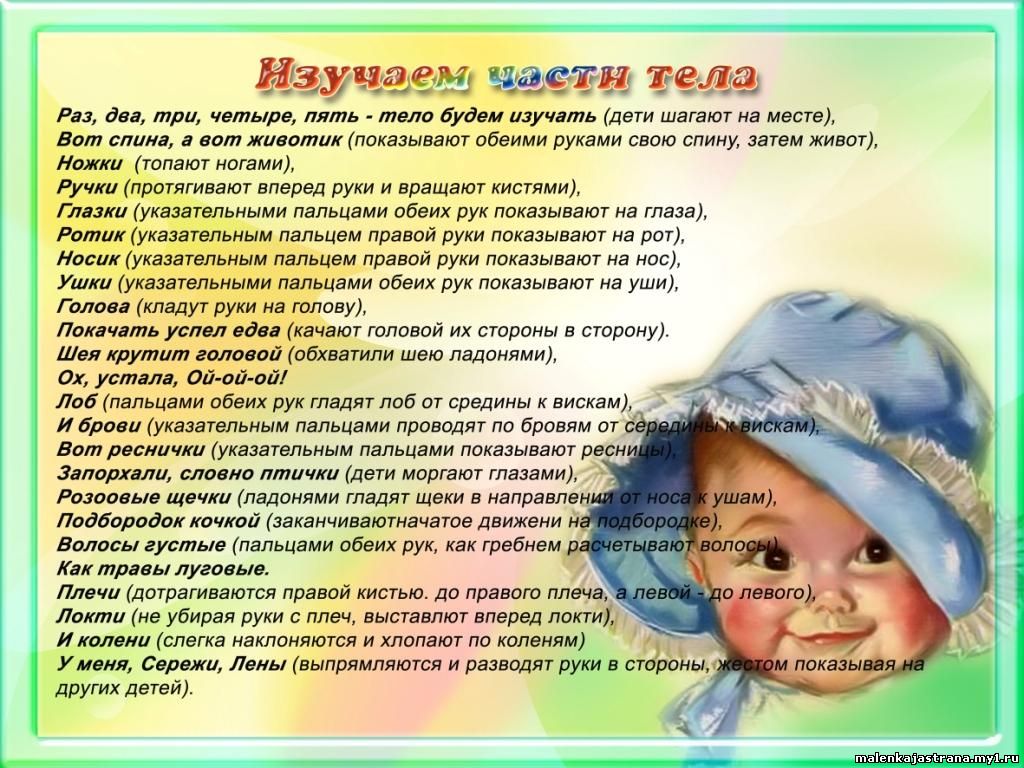 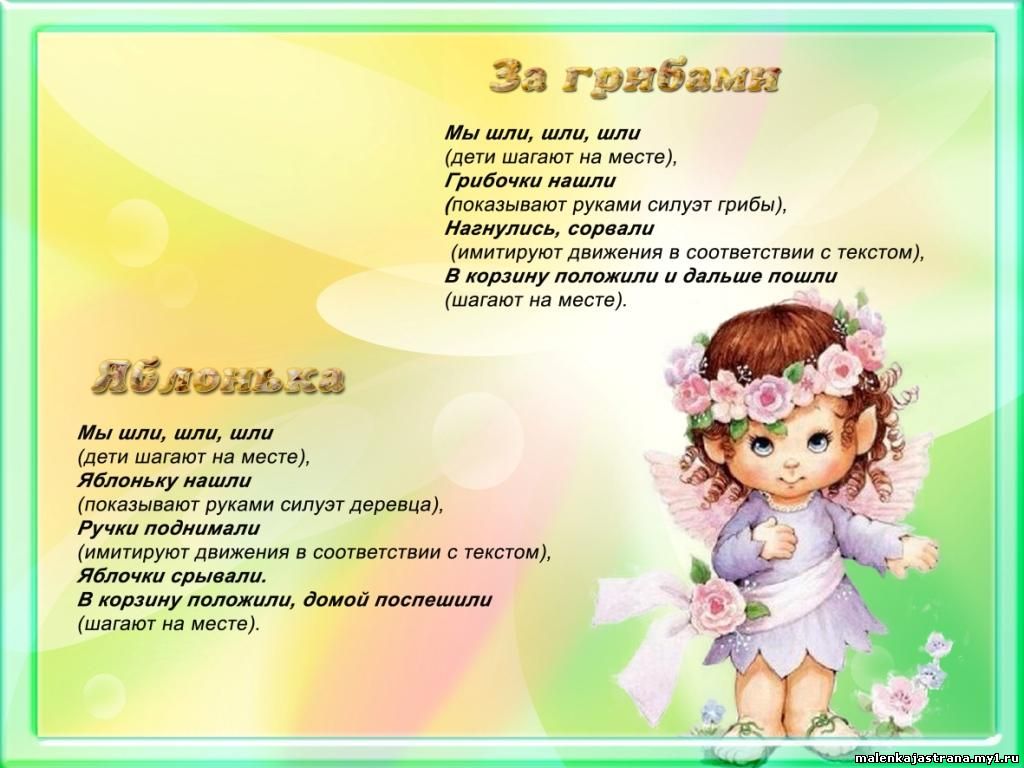 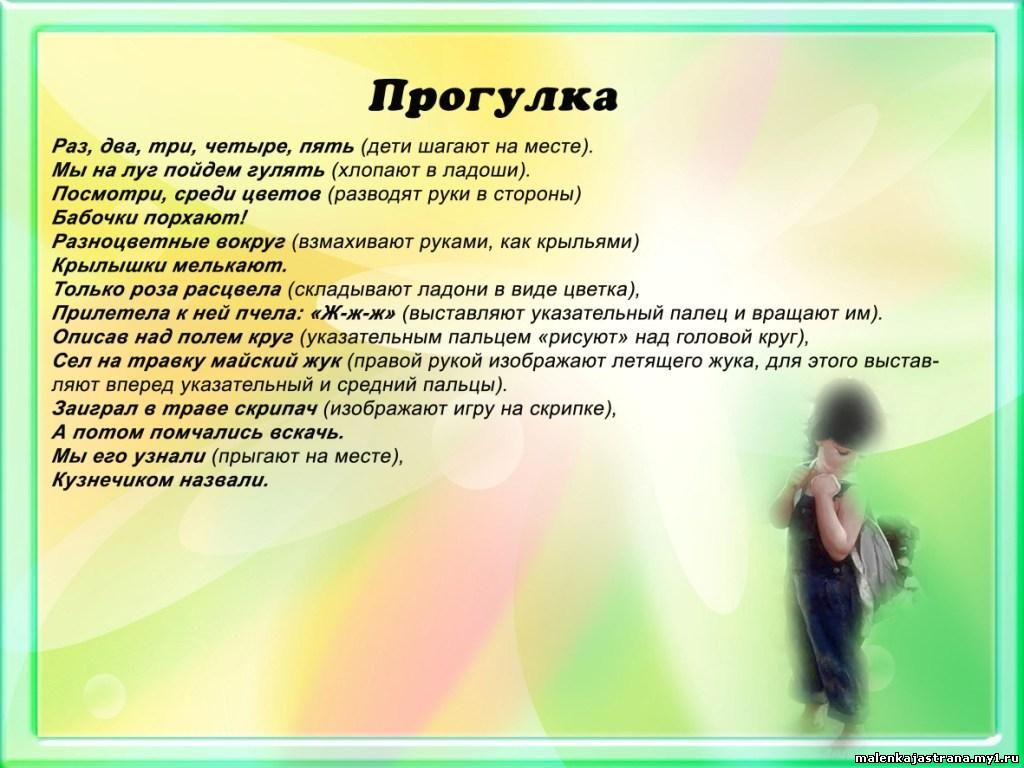 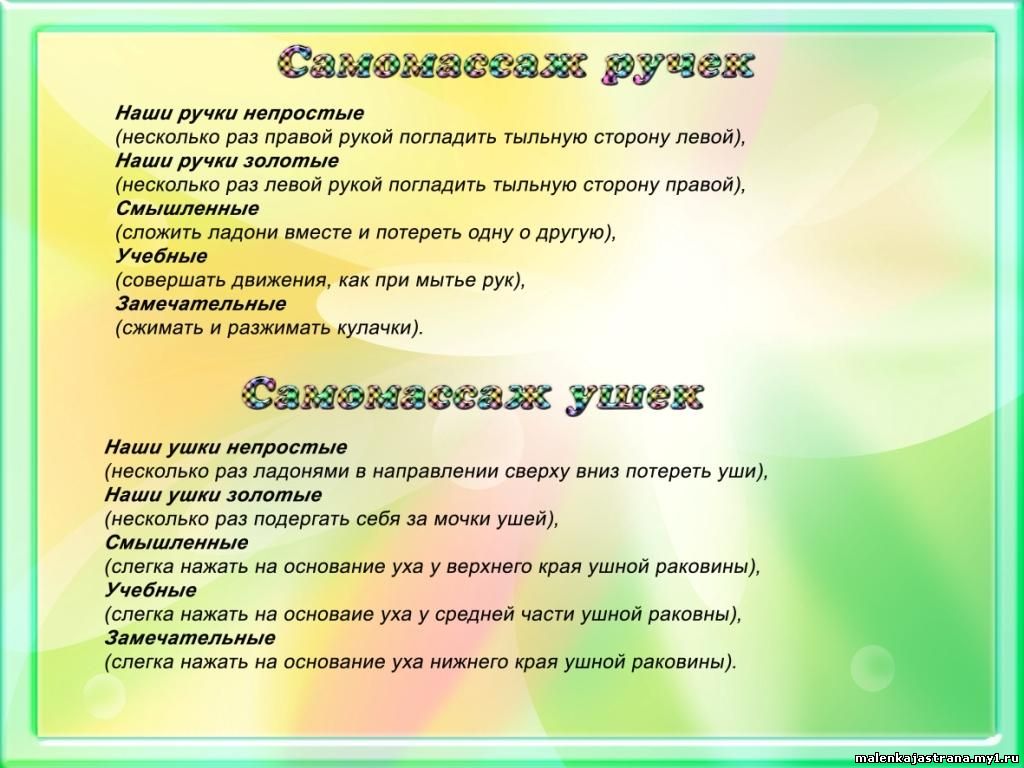 Картотека пальчиковых гимнастик